Alex Classen VPK FullSeptember 3rd, 2023 – September 9th, 2023Unit: Our Classroom CommunityPeek at Our WeekStandard FocusActivityHome Extension ActivityScientific InquiryLife Science 1.Demonstrates knowledge related to living things and their environment.The children will explore blue Jello in a sensory bin and find different ocean animals in their “ocean water”.Read books about animal adaptations or animal homes/habitats (e.g., animals living in different places have special features that help them to survive).Social StudiesD.Spaces, Places, &Environments1. Identifies the relationship of personal space to surroundings.The children will use play-doh to make different birds, and ocean animals and identify each of them.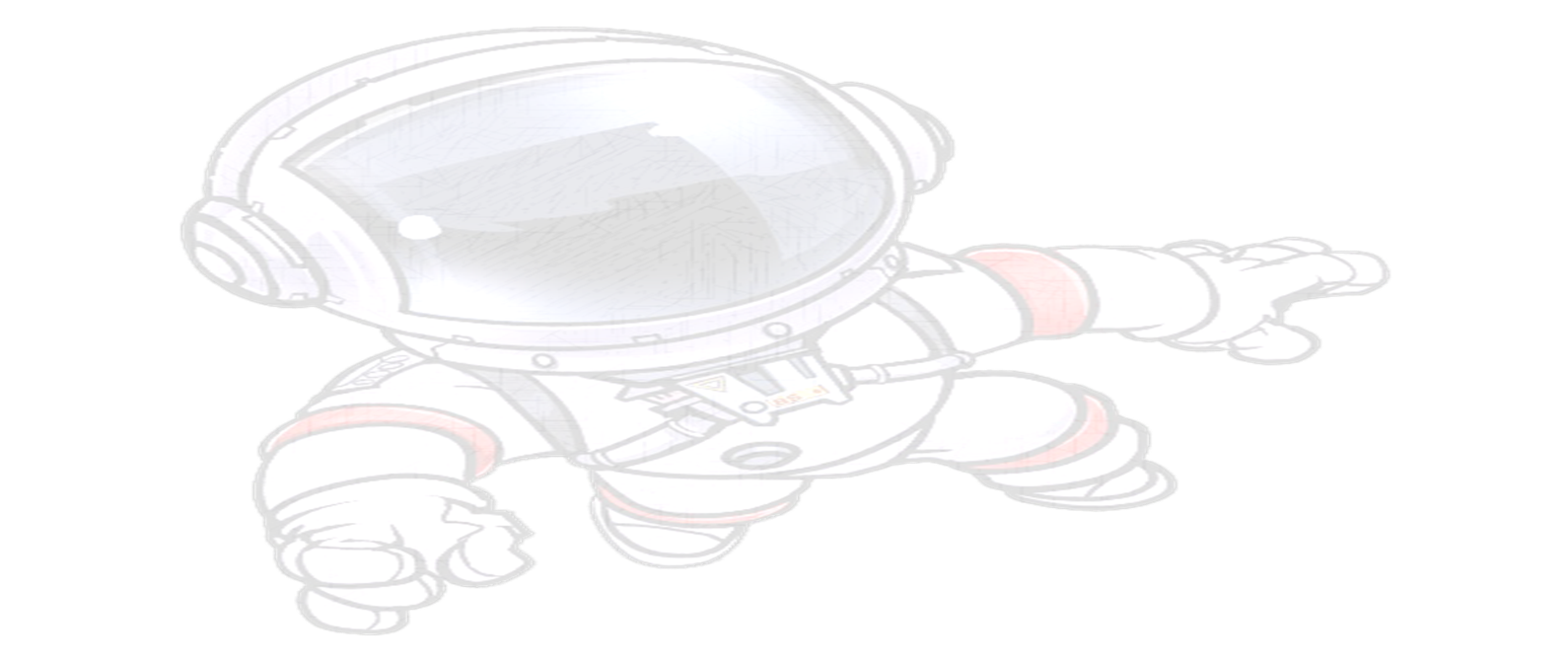 While taking a walk around the neighborhood, point out road signs and house numbers and discuss their purpose.Mathematical ThinkingNumber Sense4.Identifies the last number spoken tells, “how many” up to 10 (cardinally).The children will sort ocean animals and count how many of each ocean animals there are.Find authentic reasons to count things around the house and outdoors. Remember to ask the question, “How many?” once the counting sequence is complete.